Supported Life 2nd Virtual Workshop 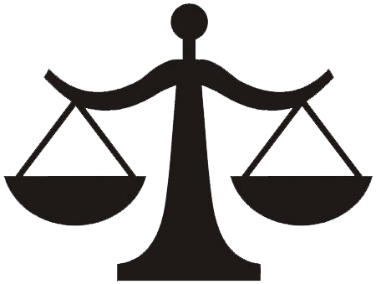  “Finding Balance”July 29, 2021  Supported Life InstituteEmpowering All People with Developmental DisabilitiesTo be Fully Included in the Communitywww.supportedlife.orgEmail Links for Follow-Up Questions for SpeakersAnd Find Additional Resourcesfrom Keynote & Session Speakers:Keynote - Michael Smull, Annapolis, MD, Partner, Support Development Associatesmichael@sdaus.comtanya@sdaus.combob@sdaus.comResources:  www.sdaus.comKeynote - Nancy Bargmann, Director, CA Dept. of Developmental Services“Finding Balance: A Statewide Perspective”Info@dds.ca.govResources:  www.dds.ca.govFull Bio:  https://www.dds.ca.gov/general/news-room/directorFeatured Song Presenter -  Peter Leidy - Meaningful Selections on Finding Balancepeterleidy@yahoo.com Resources and CDs:  www.peterleidy.comSession Presenters  - Raúl Muñoz “I Am Enough: Loving Myself before Finding Love from Others”       Raúl Muñoz, East Los Angeles, CA neurodiversevoices@gmail.comSession Presenters - StarPointe Consulting  “The Post Pandemic Workplace: Incorporating Mental Wellbeing & Self-Care”Resources   www.starpointeconsulting.comLM@starpointeconsulting.com (Letty Manzanares)TH@starpointeconsulting.com (Tyrone Huddleston)PR@starpointeconsulting.com (Patricia Russell)